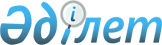 О внесении изменений в решение Ескельдинского районного маслихата от 27 декабря 2017 года № 24-162 "О бюджетах сельских округов Ескельдинского района на 2018-2020 годы"Решение Ескельдинского районного маслихата Алматинской области от 13 марта 2018 года № 27-177. Зарегистрировано Департаментом юстиции Алматинской области 27 марта 2018 года № 4601
      В соответствии с пунктом 4 статьи 106 Бюджетного кодекса Республики Казахстан от 4 декабря 2008 года, подпунктом 1) пункта 1 статьи 6 Закона Республики Казахстан от 23 января 2001 года "О местном государственном управлении и самоуправлении в Республике Казахстан", Ескельдинский районный маслихат РЕШИЛ:
      1. Внести в решение Ескельдинского районного маслихата "О бюджетах сельских округов Ескельдинского района на 2018-2020 годы" от 27 декабря 2017 года № 24-162 (зарегистрирован в Реестре государственной регистрации нормативных правовых актов № 4488, опубликован 29 января 2018 года в Эталонном контрольном банке нормативных правовых актов Республики Казахстан) следующие изменения:
      пункты 1 и 3 указанного решения изложить в новой редакции:
      "1. Утвердить бюджет Алдабергеновского сельского округа на 2018-2020 годы согласно приложениям 1, 2, 3 к настоящему решению соответственно, в том числе на 2018 год в следующих объемах:
      1) доходы 58465 тысяч тенге, в том числе:
      налоговые поступления 11782 тысячи тенге;
      поступление трансфертов 46683 тысячи тенге, в том числе:
      целевые текущие трансферты 5450 тысяч тенге;
      субвенции 41233 тысячи тенге;
      2) затраты 58465 тысяч тенге;
      3) чистое бюджетное кредитование 0 тенге,
      4) сальдо по операциям с финансовыми активами 0 тенге;
      5) дефицит (профицит) бюджета (-) 0 тенге;
      6) финансирование дефицита (использование профицита) бюджета 0 тенге.";
      "3. Утвердить бюджет Бактыбайского сельского округа на 2018-2020 годы согласно приложениям 7, 8, 9 к настоящему решению соответственно, в том числе на 2018 год в следующих объемах:
      1) доходы 64476 тысяч тенге, в том числе:
      налоговые поступления 37782 тысячи тенге;
      поступление трансфертов 26694 тысяч тенге, в том числе:
      целевые текущие трансферты 8792 тысячи тенге;
      субвенции 17902 тысячи тенге;
      2) затраты 64476 тысяч тенге;
      3) чистое бюджетное кредитование 0 тенге,
      4) сальдо по операциям с финансовыми активами 0 тенге;
      5) дефицит (профицит) бюджета (-) 0 тенге;
      6) финансирование дефицита (использование профицита) бюджета 0 тенге.".
      2. Приложение 1 и 7 к указанному решению изложить в новой редакции согласно приложениям 1 и 2 к настоящему решению соответственно.
      3. Контроль за исполнением настоящего решения возложить на постоянную комиссию Ескельдинского районного маслихата "По вопросам экономики, финансов, бюджету и соблюдения законности".
      4. Настоящее решение вводится в действие с 1 января 2018 года. Бюджет Алдабергеновского сельского округа на 2018 год Бюджет Бактыбайского сельского округа на 2018 год
					© 2012. РГП на ПХВ «Институт законодательства и правовой информации Республики Казахстан» Министерства юстиции Республики Казахстан
				
      Председатель сессии Ескельдинского

      районного маслихата 

Д. Идрисов

      Секретарь Ескельдинского районного маслихата 

К. Алпысбаев
Приложение 1 к решению Ескельдинского районного маслихата от "13" марта 2018 года № 27-177 "О внесении изменений в решение Ескельдинского районного маслихата от 27 декабря 2017 года № 24-162 "О бюджетах сельских округов Ескельдинского района на 2018-2020 годы"
Приложение 1 к решению Ескельдинского районного маслихата от 27 декабря 2017 года № 24-162 "О бюджетах сельских округов Ескельдинского района на 2018-2020 годы"
Категория
Категория
Категория
Категория
Сумма (тысяч тенге)
Класс
Класс
Класс
Сумма (тысяч тенге)
Подкласс
Подкласс
Сумма (тысяч тенге)
Наименование
Сумма (тысяч тенге)
1
2
3
4
5
I. Доходы
58465
1
Налоговые поступления
11782
01
Подоходный налог
6581
2
Индивидуальный подоходный налог
6581
04
Налоги на собственность
5201
1
Налог на имущество
4
3
Земельный налог
2096
4
Налог на транспортные средства
3101
4
Поступление трансфертов
46683
02
Трансферты из вышестоящих органов государственного управления
46683
3
Трансферты из районного (города областного значения) бюджета
46683
Функциональная группа
Функциональная группа
Функциональная группа
Функциональная группа
Функциональная группа
Сумма (тысяч тенге)
Функциональная подгруппа
Функциональная подгруппа
Функциональная подгруппа
Функциональная подгруппа
Сумма (тысяч тенге)
Администратор бюджетных программ
Администратор бюджетных программ
Администратор бюджетных программ
Сумма (тысяч тенге)
Программа
Программа
Сумма (тысяч тенге)
Наименование
Сумма (тысяч тенге)
1
2
3
4
5
6
II. Затраты
58465
01
Государственные услуги общего характера
23267
1
Представительные, исполнительные и другие органы, выполняющие общие функции государственного управления
23267
124
Аппарат акима города районного значения, села, поселка, сельского округа
23267
001
Услуги по обеспечению деятельности акима города районного значения, села, поселка, сельского округа
20967
022
Капитальные расходы государственного органа
2300
04
Образование
27601
1
Дошкольное воспитание и обучение
27601
124
Аппарат акима города районного значения, села, поселка, сельского округа
27601
004
Дошкольное воспитание и обучение и организация медицинского обслуживания в организациях дошкольного воспитания и обучения
27601
07
Жилищно - коммунальное хозяйство
4147
3
Благоустройство населенных пунктов
4147
124
Аппарат акима города районного значения, села, поселка, сельского округа
4147
008
Освещение улиц населенных пунктов
1998
009
Обеспечение санитарии населенных пунктов
602
011
Благоустройство и озеленение населенных пунктов
1547
13
Прочие
3450
9
Прочие
3450
124
Аппарат акима города районного значения, села, поселка, сельского округа
3450
040
Реализация мероприятий для решения вопросов обустройства населенных пунктов в реализацию мер по содействию экономическому развитию регионов в рамках Программы развития регионов до 2020 года
3450
Функциональная группа
Функциональная группа
Функциональная группа
Функциональная группа
Функциональная группа
Сумма (тысяч тенге)
Функциональная подгруппа
Функциональная подгруппа
Функциональная подгруппа
Функциональная подгруппа
Сумма (тысяч тенге)
Администратор бюджетных программ
Администратор бюджетных программ
Администратор бюджетных программ
Сумма (тысяч тенге)
Программа
Программа
Сумма (тысяч тенге)
Наименование
Сумма (тысяч тенге)
ІІІ. Чистое бюджетное кредитование
0
Категория
Категория
Категория
Категория
Сумма (тысяч тенге)
Класс
Класс
Класс
Сумма (тысяч тенге)
Подкласс
Подкласс
Сумма (тысяч тенге)
Наименование
Сумма (тысяч тенге)
5
Погашение бюджетных кредитов
0
01
Погашение бюджетных кредитов
0
1
Погашение бюджетных кредитов, выданных из государственного бюджета
0
Функциональная группа
Функциональная группа
Функциональная группа
Функциональная группа
Функциональная группа
Сумма

 (тысяч тенге)
Функциональная подгруппа
Функциональная подгруппа
Функциональная подгруппа
Функциональная подгруппа
Сумма

 (тысяч тенге)
Администратор бюджетных программ
Администратор бюджетных программ
Администратор бюджетных программ
Сумма

 (тысяч тенге)
Программа
Программа
Сумма

 (тысяч тенге)
Наименование
Наименование
Сумма

 (тысяч тенге)
IV. Сальдо по операциям с финансовыми активами
0
Категория
Категория
Категория
Категория
Сумма (тысяч тенге)
Класс
Класс
Класс
Сумма (тысяч тенге)
Подкласс
Подкласс
Сумма (тысяч тенге)
Наименование
Сумма (тысяч тенге)
V. Дефицит (профицит) бюджета
0
VI. Финансирование дефицита (использование профицита) бюджета
0
Функциональная группа
Функциональная группа
Функциональная группа
Функциональная группа
Сомасы (мың теңге)
Функциональная подгруппа
Функциональная подгруппа
Функциональная подгруппа
Функциональная подгруппа
Сомасы (мың теңге)
Администратор бюджетных программ
Администратор бюджетных программ
Администратор бюджетных программ
Сомасы (мың теңге)
Программа
Программа
Сомасы (мың теңге)
Наименование
Сомасы (мың теңге)
Погашение займов
0Приложение 2 к решению Ескельдинского районного маслихата от "13" марта 2018 года № 27-177 "О внесении изменений в решение Ескельдинского районного маслихата от 27 декабря 2017 года № 24-162 "О бюджетах сельских округов Ескельдинского района на 2018-2020 годы"
Приложение 7 к решению Ескельдинского районного маслихата от 27 декабря 2017 года № 24-162 "О бюджетах сельских округов Ескельдинского района на 2018-2020 годы"
Категория
Категория
Категория
Категория
Сумма (тысяч тенге)
Класс
Класс
Класс
Сумма (тысяч тенге)
Подкласс
Подкласс
Сумма (тысяч тенге)
Наименование
Сумма (тысяч тенге)
1
2
3
4
5
I. Доходы
64476
1
Налоговые поступления
37782
01
Подоходный налог
21192
2
Индивидуальный подоходный налог
21192
04
Налоги на собственность
16590
1
Налог на имущество
35
3
Земельный налог
710
4
Налог на транспортные средства
15845
4
Поступление трансфертов
26694
02
Трансферты из вышестоящих органов государственного управления
26694
3
Трансферты из районного (города областного значения) бюджета
26694
Функциональная группа
Функциональная группа
Функциональная группа
Функциональная группа
Функциональная группа
Сумма (тысяч тенге)
Функциональная подгруппа
Функциональная подгруппа
Функциональная подгруппа
Функциональная подгруппа
Сумма (тысяч тенге)
Администратор бюджетных программ
Администратор бюджетных программ
Администратор бюджетных программ
Сумма (тысяч тенге)
Программа
Программа
Сумма (тысяч тенге)
Наименование
Сумма (тысяч тенге)
1
2
3
4
5
6
II. Затраты
64476
01
Государственные услуги общего характера
26089
1
Представительные, исполнительные и другие органы, выполняющие общие функции государственного управления
26089
124
Аппарат акима города районного значения, села, поселка, сельского округа
26089
001
Услуги по обеспечению деятельности акима города районного значения, села, поселка, сельского округа
22089
022
Капитальные расходы государственного органа
4000
04
Образование
27165
1
Дошкольное воспитание и обучение
27165
124
Аппарат акима города районного значения, села, поселка, сельского округа
27165
004
Дошкольное воспитание и обучение и организация медицинского обслуживания в организациях дошкольного воспитания и обучения
27165
07
Жилищно - коммунальное хозяйство
6430
3
Благоустройство населенных пунктов
6430
124
Аппарат акима города районного значения, села, поселка, сельского округа
6430
008
Освещение улиц населенных пунктов
3032
009
Обеспечение санитарии населенных пунктов
953
011
Благоустройство и озеленение населенных пунктов
2445
13
Прочие
4792
9
Прочие
4792
124
Аппарат акима города районного значения, села, поселка, сельского округа
4792
040
Реализация мероприятий для решения вопросов обустройства населенных пунктов в реализацию мер по содействию экономическому развитию регионов в рамках Программы развития регионов до 2020 года
4792
Функциональная группа
Функциональная группа
Функциональная группа
Функциональная группа
Функциональная группа
Сумма (тысяч тенге)
Функциональная подгруппа
Функциональная подгруппа
Функциональная подгруппа
Функциональная подгруппа
Сумма (тысяч тенге)
Администратор бюджетных программ
Администратор бюджетных программ
Администратор бюджетных программ
Сумма (тысяч тенге)
Программа
Программа
Сумма (тысяч тенге)
Наименование
Сумма (тысяч тенге)
ІІІ. Чистое бюджетное кредитование
0
Категория
Категория
Категория
Категория
Сумма (тысяч тенге)
Класс
Класс
Класс
Сумма (тысяч тенге)
Подкласс
Подкласс
Сумма (тысяч тенге)
Наименование
Сумма (тысяч тенге)
5
Погашение бюджетных кредитов
0
01
Погашение бюджетных кредитов
0
1
Погашение бюджетных кредитов, выданных из государственного бюджета
0
Функциональная группа
Функциональная группа
Функциональная группа
Функциональная группа
Функциональная группа
Сумма

 (тысяч тенге)
Функциональная подгруппа
Функциональная подгруппа
Функциональная подгруппа
Функциональная подгруппа
Сумма

 (тысяч тенге)
Администратор бюджетных программ
Администратор бюджетных программ
Администратор бюджетных программ
Сумма

 (тысяч тенге)
Программа
Программа
Сумма

 (тысяч тенге)
Наименование
Наименование
Сумма

 (тысяч тенге)
IV. Сальдо по операциям с финансовыми активами
0
Категория
Категория
Категория
Категория
Сумма (тысяч тенге)
Класс
Класс
Класс
Сумма (тысяч тенге)
Подкласс
Подкласс
Сумма (тысяч тенге)
Наименование
Сумма (тысяч тенге)
V. Дефицит (профицит) бюджета
0
VI. Финансирование дефицита(использование профицита) бюджета
0
Функциональная группа
Функциональная группа
Функциональная группа
Функциональная группа
Сомасы (мың теңге)
Функциональная подгруппа
Функциональная подгруппа
Функциональная подгруппа
Функциональная подгруппа
Сомасы (мың теңге)
Администратор бюджетных программ
Администратор бюджетных программ
Администратор бюджетных программ
Сомасы (мың теңге)
Программа
Программа
Сомасы (мың теңге)
Наименование
Сомасы (мың теңге)
Погашение займов
0